PARECER JURÍDICO REFERENTE A IMPUGNAÇÃO AO EDITAL DO PREGÃO PRESENCIAL – REGISTRO DE PREÇOS N. 32/2021 1. 		Trata-se de impugnação enviada via e-mail em 22/09/2021, e formalizada pela empresa MECTRAMAQ Mecânica Pesada de Tratores Máquinas e Peças Ltda Me, em relação ao Edital do Pregão Presencial n. 32/2021, cujo objeto é o REGISTRO DE PREÇOS de serviços de mão de obra mecânica especializada, para manutenção das máquinas da linha pesada, tratores de pneus, caminhões, ônibus, micro ônibus, implementos agrícolas e veículos leves do Município.2.		Solicita a impugnante a alteração da descrição do Item 8.1.11 do Edital quanto a exigência da comprovação do licitante de possuir em seu quadro, na data prevista para entrega da proposta 01(um) Engenheiro Mecânico para os Lotes 01 do anexo I – Termo de Referência.3.		Ocorre que, impossível acolher a impugnação apresentada, uma vez que o Edital não necessita de alteração por serem adequadas as suas exigências atendendo plenamente as necessidades do Município.4.	        Para exercer a função de engenheiro mecânico é obrigatório possuir o diploma de bacharel em Engenharia Mecânica em curso reconhecido pelo MEC e obter o registro profissional no Conselho Regional de Engenharia e Agronomia (CREA) do Estado onde atua.5. 	       Afora isso, tratando-se o objeto do Edital de serviços de mão de obra de mecânica especializada, para manutenção de máquinas da linha pesada, se faz imprescindível que seja um profissional habilitado, por ser o responsável técnico essencial para garantir a qualidade e regularidade na execução dos serviços solicitados no edital.6.	         Dessa forma, a Administração está protegendo o patrimônio Público, portanto, opina pelo não acolhimento da impugnação ao Edital do Pregão Presencial n. 32/2021, apresentada pela empresa MECTRAMAQ Mecânica Pesada de Tratores Máquinas e Peças Ltda Me, nos termos acima expostos.É o parecer.Flor do Sertão (SC), 23 de setembro de 2021.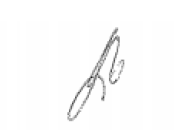 Maria Loiva de AndradeOAB/SC 8264.